ИнструкцияВыполнить самостоятельную работу.Выполненное задание выслать преподавателю.Самостоятельная работаСоздать новый документ  «Нумерация строк».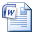 Набрать в созданном документе текст со следующими параметрами формата: шрифт Times New Roman, размер шрифта 12, Ж.А.П.Чехов о пользе красноречия: «В сущности, ведь для интеллигентного человека дурно говорить,  должно бы считать таким же неприличием, как не уметь читать и писать? Все лучшие государственные люди в эпоху процветания государств, лучшие философы, поэты, реформаторы были в то же время лучшими ораторами. Цветами красноречия был усыпан путь ко всякой карьере».        3.   Выделить и скопировать данный текст четыре раза. Разделить абзацы нажатием клавиши Enter.  Получилось четыре абзаца.        4. Установить текстовый курсор внутри первого абзаца. Выбрать в группе Абзац команду выравнивание по правому краю  .   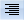 Проделать то же самое еще для трех абзацев, выбирая соответственновыравнивание по центру   , 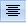 выравнивание по левому краю  , 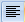 выравнивание по ширине.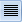         5. Выделить первый абзац.  Выбрать в группе Абзац команду  (Междустрочный интервал) и установить значение 1.  Выделить второй абзац и установить значение 2.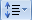        6. В третьем абзаце каждое предложение (клавиша Enter) поставить с новой строки, сделать красную строку (клавиша Tab). Выделить абзац и, используя команду  (Нумерация), пронумеровать текст как показано на образце 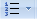 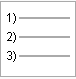 Образец        7. Перевести курсор в последний абзац. Выбрать в группе Абзац команду заливка, выбрать желтый цвет. Фон всего абзаца станет желтым.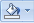         8. Выбрать в группе Абзац команду  (Настройка границ выделенных ячеек или текста) пункт Все границы. Абзац будет заключен в рамку.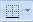         9. Выделить часть текста внутри абзаца – «для интеллигентного человека дурно говорить, должно бы считать таким же неприличием, как не уметь читать и писать» – щелкнуть на кнопке команды задания границ.  Выделенное предложение будет обрамлено. Задать предложению оранжевую заливку.Дисциплина: ИНФОРМАТИКАДата: 17.06.2020Группа 104, 2 бригадаПреподаватель: Смирнова Татьяна АлексеевнаE-mail:  tatyana_smirnova_63@list.ruТема: Текстовой редактор MS Word